                    ПОЛОЖЕНИЕ О СОРЕВНОВАНИЯХ ПООБЩАЯ ИНФОРМАЦИЯОБЩИЕ УСЛОВИЯСоревнования проводятся в соответствии с- Правилами вида «Конный спорт» утв. Приказом от Минспорттуризма России №774 от 27.09.2022 г.- Ветеринарным Регламентом ФКСР, утв. 14.12.2011 г., действ. с 01.01.2012 г.- Регламентом ФКСР по конному спорту, утв. 07.02.2017 г., с изм. на 22.12.2021 г- Положением о региональных официальных спортивных соревнованиях по конному спорту на 2023 год, утвержденным Комитетом по физической культуре и спорту Санкт-Петербурга - Всеми действующими поправками к указанным выше документам, принятыми в установленном порядке и опубликованными ФКСР.ОРГАНИЗАТОРЫОргкомитет:Ответственность за организацию соревнований несет Оргкомитет КСК «Комарово». Ответственность за первичное согласование положения и порядка проведения соревнований несет РОО «Федерация конного спорта Санкт-Петербурга». Ответственность за проведение соревнований несет Главная судейская коллегия. Оргкомитет и Главная судейская коллегия оставляют за собой право вносить изменения в программу соревнований в случае непредвиденных обстоятельств. Федерации конного спорта России и Санкт-Петербурга не несут ответственности по вопросам финансовых обязательств Оргкомитета.ГЛАВНАЯ СУДЕЙСКАЯ КОЛЛЕГИЯ  И  ОФИЦИАЛЬНЫЕ  ЛИЦАТЕХНИЧЕСКИЕ УСЛОВИЯПРИГЛАШЕНИЯ И ДОПУСКДОПУСК К УЧАСТИЮ В СОРЕВНОВАНИЯХ:ЗАЯВКИПредварительные заявки подаются до 21 июля 2023 по e-mail: sport-komarovo@yandex.ru до 15:00. (Заявки принимаются только по Форме).Подтверждение участия – в день старта.УЧАСТИЕК участию в соревнованиях допускаются спортсмены, имеющие действующую регистрацию ФКСР.На мандатную комиссию должны быть предоставлены следующие документы:Документ, подтверждающий регистрацию ФКСР на 2023 год, за исключением клубных соревнований и открытой тренировки, не входящих в программу официального турнира;заявка по форме, в случае, если всадник участвует на лошади до 150 см в холке, в заявке должен быть указан рост лошади (пони);паспорт(а) спортивной лошади ФКСР, за исключением клубных соревнований и открытой тренировки, не входящих в программу официального турнира;документ, подтверждающий уровень технической подготовленности спортсмена (зачетная книжка, удостоверение о спортивном разряде/звании);Медицинское заключение о допуске к тренировочным мероприятиям и к участию в спортивных соревнованиях. Справка заверяется подписью врача по спортивной медицине и его личной печатью. Справка на участие в спортивных соревнованиях подписывается врачом по спортивной медицине с расшифровкой фамилии, имени, отчества и заверяется печатью медицинской организации, имеющей лицензию на осуществление медицинской деятельности, предусматривающей работы (услуги) по лечебной физкультуре и спортивной медицине.для спортсменов, которым на день проведения соревнования не исполнилось 18 лет, требуется нотариально заверенные доверенность (заявление) тренеру от  родителей или законного опекуна на право действовать от их имени и разрешение  на  участие в соревнованиях по конному спорту;для детей, а также для юношей,  в случае их участия в соревнованиях более старшей возрастной категории – заявление тренера о технической готовности спортсмена и заверенные нотариально или написанные в присутствии Главного судьи/Главного секретаря соревнований заявления от родителей об их согласии;действующий страховой полис или уведомление ФКСР об оформлении страховки через ФКСР;Ветеринарному врачу соревнований при въезде на территорию проведения соревнований предоставляется ветеринарное свидетельство (сертификат)Всадники, не достигшие 16 лет, не могут принимать участие в соревнованиях на лошадях, моложе 6-ти лет.ВЕТЕРИНАРНЫЕ АСПЕКТЫЖЕРЕБЬЕВКА УЧАСТНИКОВПРОГРАММА СОРЕВНОВАНИЙХХ:ХХ – время будет уточнено на мандатной комиссииОПРЕДЕЛЕНИЕ ПОБЕДИТЕЛЕЙ И ПРИЗЕРОВУтвержденные протоколы соревнований (технические результаты) и отчет Технического делегата организаторы представляют на бумажных и электронных носителях в ФКСР по окончании соревнований по электронной почте info@fksr.ru НАГРАЖДЕНИЕЦеремония награждения проводится в конном или пешем строю по окончании каждого маршрута.  В каждом зачёте награждаются 3 призовых места.Победители награждаются кубками, медалями, лошади награждаются розетками. Призеры награждаются медалями, лошади награждаются розетками.РАЗМЕЩЕНИЕГостиница КСК «Комарово» Адрес: Санкт-Петербург, Курортный р-н, пос. Комарово, ул. Отдыха д.4 Тел: (812) 433 72 64 Стоимость размещения: от 2000 руб./2-х местный номер в сутки. Бронирование гостиницы осуществляется самостоятельно Денники предоставляются в гостевой конюшне. Тел: +7(921) 444 04 52Стоимость размещения: 1200 руб./сутки (без кормов и уборки)Приезд:Время и дата приезда всадников, прибытия лошадей должны быть поданы в Оргкомитет заранее.ФИНАНСОВЫЕ УСЛОВИЯСтартовые взносы/взносы за участие в турнире:В Оргкомитет соревнований оплачиваются стартовый взносНеуплата стартового взноса, означает отказ спортсмена от участия в турнире/соревновании.СТРАХОВАНИЕОтветственность Организаторов перед участниками и третьими лицами – в соответствии с Федеральным Законом «О физической культуре и спорте в Российской Федерации» от 23 ноября  2007 года.Настоятельно рекомендуется каждому участнику соревнований и владельцу лошади иметь во время соревнований при себе действующий страховой полис о договоре страхования гражданской ответственности.Приложение 1ПРОТОКОЛ СУДЕЙСТВА «НА СТИЛЬ»Всадник:							Лошадь:Команда: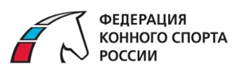 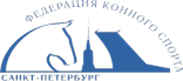 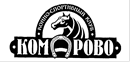 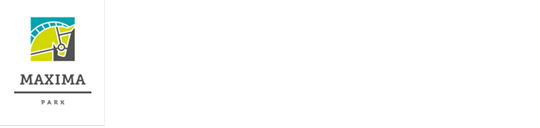        УТВЕРЖДЕНО____________ Меккелева А.В..                       Директор турнира«___»_______________2023г                         СОГЛАСОВАНОКонкуруLL, конкуру (высота в холке до 150 см)КУБОК КСК «КОМАРОВО»КУБОК MAXIMA PARK, ЭТАПСТАТУС СОРЕВНОВАНИЙ:Региональные, клубные В рамках турнир проводится открытая тренировка для всадников 7-8 лет на лошадях до 150 см в холкеКВАЛИФИКАЦИОННЫЕ К -КАТЕГОРИЯ СОРЕВНОВАНИЙ:ЛичныеДАТА ПРОВЕДЕНИЯ:23.07.2023МЕСТО ПРОВЕДЕНИЯ:КСК «Комарово»Адрес: Санкт-Петербург, Курортный р-н, пос. Комарово, ул. Отдыха д.4Тел. (812) 433-72-64РОО «ФЕДЕРАЦИЯ КОННОГО СПОРТА САНКТ-ПЕТЕРБУРГА»Адрес: Санкт-Петербург, Б. Сампсониевский пр., д.30, к.2Телефон: (812) 458-53-00E-mail: info@fks-spb.ruwww.fks-sp.ru КСК «КОМАРОВО»Адрес: Санкт-Петербург, пос. Комарово, ул Отдыха 4 Телефон: (812) 433-72-64Президент турнираТаирова Татьяна ГеннадьевнаДиректор турнираМеккелева Александра Вячеславовна+7 (921) 444-04-52e-mail: sport-komarovo@yandex.ruФИОКатегорияРегионГлавный судья Лободенко Н.Ю.ВКСанкт-ПетербургСудья-член Гранд-жюриЛукина Н.Д.1КЛенинградская обл.Зубачек С.В.ВКСанкт-ПетербургГлавный секретарьЗарицкая К.В.ВКСанкт-ПетербургТехнический Делегат Лукина Н.Д.1КЛенинградская обл.Курс-ДизайнерЩербакова Т.М.1КСанкт-ПетербургАссистент курс-дизайнераМеккелева А.В.2КСанкт-ПетербургСудья-инспектор (шеф-стюард)Мещерская Н.В.ВКСанкт-ПетербургСудья «На стиль»Лободенко Н.Ю.ВКСанкт-ПетербургЛукина Н.Д.1КЛенинградская обл.Ветеринарный врачФедотова Н.А.Санкт-ПетербургСоревнования проводятсяВ крытом манежеТип грунта:еврогрунтРазмеры боевого поля:20 х 60мРазмеры разминочного поля:20 х 60мКатегории приглашенных участников:взрослые/взрослые спортсмены на молодых лошадях/юноши/юниоры/дети/ветераны/любителиКоличество лошадей на одного всадникаНе более 3 в каждом зачетеКоличество стартов на одну лошадьНе более 3-х в день Количество стартов на одну лошадь высотой в холке до 150 смНе более 3-х в деньКоличество приглашенных всадников из одного региона:Не ограниченоСоревнованиеУсловия допускаДетиМальчики и девочки 12-14 летМальчики и девочки 10-12 летВсадники 10 -14 лет (2013-2009) г.р.) и старше на лошадях 6 лет (2017 г.р.). До фактического достижения 16 лет всадники не могут принимать участие на лошадях моложе 6 летВсадники на пониМальчики и девочки до 13 летМальчики и девочки 12-16 лет – Всадники на пони:Всадники 9-16 лет на лошадях до 150 см в холке:Всадники 12 лет (2011 г.р.) и старше не могут выступать на пони ниже 115 см в холке.Всадники 14 лет (2009г.р.) и старше не могут выступать на пони ниже 131 см в холкеОбщий зачет (открытый класс):Мужчины, женщиныЮноши, девушки (14-18 лет)Мальчики, девочки (10-14 лет)Всадники 10 лет (2013 г.р.) и старше на лошадях 6 лет (2019 г.р.) на лошадях любого роста.Пони ростом 110-130 см могут принимать участие под спортсменами не старше 14 лет в маршрутах до 80 см включительно (без учета перепрыжки)Пони ростом 131-140 см могут принимать участие под спортсменами любого возраста в маршрутах до 110 см включительно (без учета перепрыжки)Пони ростом 141-150 см могут принимать участие под спортсменами любого возраста в маршрутах до 125 см включительно (без учета перепрыжки)До фактического достижения 16 лет всадники не могут принимать участие на лошадях моложе 6 летДОПУСК К ОТКРЫТОЙ ТРЕНИРОВКЕ: Всадники 7-9 лет (2016-2014г.г.р.) на лошадях 6 лет (2017 г.р.) и старше высотой в холке до 150 смСостояние здоровья лошадей должно быть подтверждено ветеринарным свидетельством установленного образца. Обязательно наличие серологических исследований и профилактических прививок в соответствии с эпизоотической обстановкой в регионе.Ветеринарная выводка заменяется осмотром по прибытииВетеринарный врач – Федотова Н.А.Жеребьевка участников состоится по предварительным заявкам. Ознакомиться с порядком стартов можно будет 22.07 после 12:00.21.0715:00Окончание приема заявокОкончание приема заявок23.0712.00Маршрут №1.1  Кавалетти «На стиль всадника» (приложение 1, распределение мест – в соответствии со ст. XI-41.3.1.2)Маршрут №1.1  Кавалетти «На стиль всадника» (приложение 1, распределение мест – в соответствии со ст. XI-41.3.1.2)Категория участвующих:- Дети на лошадяхКубок КСК «Комарово»- Всадники на пони 7-9 летОткрытая тренировка- Всадники на пони 10-14 летКубок КСК «Комарово»- Общий зачетКубок КСК «Комарово»Возраст лошадей:Дети на лошадях, всадники на пони - 6 лет (2017 г.р.) и старшеОбщий зачет - 4 лет (2019 г.р.) и старшеКоличество лошадей на всадника:Не более 3-хОсобые условия:    - Маршрут состоится при участии не менее 6-ти спортивных пар   - В случае участия в зачетах менее 3-х спортивных пар зачеты могут быть объединеныОДНОВРЕМЕННЫЙ ПРОСМОТР МАРШРУТОВ №1.1 И №1.2ОДНОВРЕМЕННЫЙ ПРОСМОТР МАРШРУТОВ №1.1 И №1.2ХХ:ХХМаршрут №1.2   «Кавалетти В две фазы»Первая фаза состоит из «Кавалетти» и преодолевается на рыси. Вторая фаза состоит из крестовин высотой 20-30см и преодолевается на галопе (приложение 1, распределение мест – в соответствии со ст. ст. XI-41.3.1.2)Маршрут №1.2   «Кавалетти В две фазы»Первая фаза состоит из «Кавалетти» и преодолевается на рыси. Вторая фаза состоит из крестовин высотой 20-30см и преодолевается на галопе (приложение 1, распределение мест – в соответствии со ст. ст. XI-41.3.1.2)Категория участвующих:- Дети на лошадях Кубок КСК «Комарово»- Всадники на пони 7-9 летОткрытая тренировка- Всадники на пони 10-14 летКубок КСК «Комарово»- общий зачетКубок КСК «Комарово»Возраст лошадей:Дети на лошадях, всадники на пони - 6 лет (2017 г.р.) и старшеОбщий зачет - 4 лет (2019 г.р.) и старшеКоличество лошадей на всадника:Не более 3-хОсобые условия:    - Маршрут состоится при участии не менее 6-ти спортивных пар   - В случае участия в зачетах менее 3-х спортивных пар зачеты могут быть объединеныХХ:ХХМаршрут №2.1Высота препятствий 45см «С перепрыжкой сразу» (Ст. XI-16.4.2.2., XI-19.1.3, табл. В2)Маршрут №2.1Высота препятствий 45см «С перепрыжкой сразу» (Ст. XI-16.4.2.2., XI-19.1.3, табл. В2)Категория участвующих:- Дети Кубок КСК «Комарово», клубные соревнования- Общий зачетКубок КСК «Комарово», клубные соревнования- Всадники на пони 10-14 лет Кубок КСК «Комарово», клубные соревнования- Всадники на пони 7-9 лет Открытая тренировкаВозраст лошадей:Дети, всадники на пони - 6 лет (2017 г.р.) и старшеОбщий зачет - 4 лет (2019 г.р.) и старшеКоличество лошадей на всадника:Не более 3-хОсобые условия:    - Маршрут состоится при участии не менее 6-ти спортивных пар   - В случае участия в зачетах менее 3-х спортивных пар в каком-либо из зачетов клубных соревнований зачеты  могут быть объединеныОДНОВРЕМЕННЫЙ ПРОСМОТР МАРШРУТОВ №2.1 И №2.2ОДНОВРЕМЕННЫЙ ПРОСМОТР МАРШРУТОВ №2.1 И №2.2ХХ:ХХМаршрут №2.2Высота препятствий 60 см «С перепрыжкой сразу» (Ст. XI-16.4.2.2., XI-19.1.3, табл. В2)Маршрут №2.2Высота препятствий 60 см «С перепрыжкой сразу» (Ст. XI-16.4.2.2., XI-19.1.3, табл. В2)Категория участвующих:- Всадники на пони 10-14 лет Кубок КСК «Комарово», клубные соревнования- ДетиКубок КСК «Комарово», клубные соревнования- Общий зачетКубок КСК «Комарово», клубные соревнованияВозраст лошадей:Дети, всадники на пони - 6 лет (2017 г.р.) и старшеОбщий зачет - 4 лет (2019 г.р.) и старшеКоличество лошадей на всадника:Не более 3-хОсобые условия:    - Маршрут состоится при участии не менее 6-ти спортивных пар- В случае участия в зачетах менее 3-х спортивных пар в каком-либо из зачетов клубных соревнований зачеты  могут быть объединеныХХ:ХХМаршрут №3.1Высота препятствий 80см «С перепрыжкой сразу» (Ст. XI-16.4.2.2., XI-19.1.3, табл. В2)Маршрут №3.1Высота препятствий 80см «С перепрыжкой сразу» (Ст. XI-16.4.2.2., XI-19.1.3, табл. В2)Категория участвующих:- ДетиКубок КСК «Комарово», региональный, Кубок Maxima Park, этап- Общий зачетКубок КСК «Комарово», региональный, Кубок Maxima Park, этапВозраст лошадей:Дети, всадники на пони - 6 лет (2016 г.р.) и старше. Общий зачет - 4 лет (2018 г.р.) и старшеКоличество лошадей на всадника:Не более 3-хОсобые условия:    - Маршрут состоится при участии не менее 6-ти спортивных пар   - В случае участия менее 3-х спортивных пар зачеты могут быть объединеныОДНОВРЕМЕННЫЙ ПРОСМОТР МАРШРУТОВ №3.1, №3.2, №3.3ОДНОВРЕМЕННЫЙ ПРОСМОТР МАРШРУТОВ №3.1, №3.2, №3.3Маршрут №3.2Высота препятствий 100 см«С перепрыжкой» (Ст. XI-16.4.2.2., XI-19.1.3, табл. В2)Маршрут №3.2Высота препятствий 100 см«С перепрыжкой» (Ст. XI-16.4.2.2., XI-19.1.3, табл. В2)Категория участвующих:Общий зачетКубок КСК «Комарово», региональный, Кубок Maxima Park, этапВозраст лошадей:4 года (2019 г.р.) и старшеКоличество лошадей на всадника:Не более 3-хОДНОВРЕМЕННЫЙ ПРОСМОТР МАРШРУТОВ №3.1, №3.2, №3.3ОДНОВРЕМЕННЫЙ ПРОСМОТР МАРШРУТОВ №3.1, №3.2, №3.3ХХ:ХХМаршрут №3.3Высота препятствий 110 см«С перепрыжкой» (Ст. XI-16.4.2.2., XI-19.1.3, табл. В2)9 за каждую начатую секундуМаршрут №3.3Высота препятствий 110 см«С перепрыжкой» (Ст. XI-16.4.2.2., XI-19.1.3, табл. В2)9 за каждую начатую секундуКатегория участвующих:Общий зачетКубок КСК «Комарово», региональный, Кубок Maxima Park, этапВозраст лошадей:4 лет (2019 г.р.) и старшеКоличество лошадей на всадника:Не более 3-хПобедители и призеры определяются в каждом маршруте в каждом зачете.Участники: Лошади2000 руб. – за один старт1500 руб. - дети (до 14 лет)За счет оргкомитета соревнований (КСК «Комарово») обеспечиваются статьи затрат, связанные с организационными расходами по подготовке и проведению соревнований: организацией работы и питания судей и обслуживающего персонала, компенсацией расходов по приезду и проживанию иногородних судей, оказанием медицинской помощи во время соревнований. Расходы, связанные с командированием, размещением спортсменов, тренеров, коноводов, обслуживающего персонала, доставкой и размещением лошадей несут командирующие организации или заинтересованные лица. Оргкомитет в праве взымать плату за испорченное имушество КСК "Комарово"Оргкомитет обеспечивает оказание медицинской помощи во время соревнований и присутствие  ветеринарного врача. Расходы по услугам лечения несут коневладельцы  или заинтересованные лица.СОГЛАСОВАНО, ГСКОтветственный менеджерВКС ФКСР_________Н.А. Смолякова«___» ___________2022 г..Шкала оценок:Шкала оценок:Ошибки:Ошибки:9-10Великолепное выступлениеПовал препятствия0,5 ш.о.8-8,9Очень хорошее выступление, стиль, небольшие погрешности1-е неповиновение на маршруте0,5 ш.о.7,0-7,9Хорошее выступление, стиль, небольшие погрешности2-е неповиновение на том же препятствии1 ш.о.6,0-6,9Удовлетворительно3-е неповиновение на маршруте, падение всадника, падение лошадиисключение5,0-5,9Ошибки или плохой стиль4,0-4,9Существенные ошибки или плохой стиль3,0-3,9Очень существенные ошибки, плохой стиль ездыНиже 3,0Опасный стиль езды№ п/пКомпонентЧто оцениваетсяКоэфф.ОценкаКомментарий1Посадка всадникаПоложение корпуса, рук, ног, головы всадника, направление взгляда, сохранение равновесия, правильная прыжковая посадка над препятствием (кавалетти)22Траектория движенияСохранение правильной траектории движения, подход к препятствию (кавалетти) по прямой, преодоление препятствия (кавалетти) перпендикулярно и посередине, прохождение поворотов,  вольтов и т.д.23Сохранения темпа движенияРитм, активность, равномерность, преодоление линии старта и финиша с требуемым темпом движения, плавность переходов 24Применение средств управленияПравильность применения средств управления, подчинение 5СтильОпрятность, чистота,  правильность подбора амуниции и одежды всадника, приветствие, уверенность езды, гармония между всадником и лошадьюОценка(max 10 баллов)Сумма всех оценок за компоненты, деленная на 8Штрафные очки за неповиновения / паденияОкончательная оценкаПодпись судьи: